УКРАЇНАНОВОУШИЦЬКА СЕЛИЩНА РАДАНОВОУШИЦЬКОЇ СЕЛИЩНОЇ ОБ’ЄДНАНОЇ  ТЕРИТОРІАЛЬНОЇ ГРОМАДИВИКОНАВЧИЙ КОМІТЕТ                                                                 Р І Ш Е Н Н Явід  21 лютого  2019 року № 1023смт. Нова УшицяПро погодження виконання Програм  Новоушицької селищної ради  за 2018 рік.        Заслухавши та обговоривши  звіт заступника селищного голови з гуманітарних питань                Кокарева В.В., начальника відділу економіки, інвестицій та інформаційного забезпечення Тарадайка О.І. співдоповідачів згідно напрямків роботи – начальник відділу освіти,молоді та спорту Власова М.М., директор Новоушицького територіального центру соціального обслуговування (надання соціальних послуг) Ковбасюк Д.В.  про виконання  програм «Програми відзначення державних та професійних свят,ювілейних дат,заохочення за заслуги, за досягнення в спортивній, культурній,освітній сферах, проведення культурно-масових заходів,святкових концертів,спортивних змагань, фестивалів, здійснення інших культурно-розважальних,пізнавальних та інших заходів на 2017-2018 роки», «Програми покращення надання медичної допомоги хворим, що потребують гемодіалізу на 2018 рік»,   «Програми підвищення якості обслуговування платників та розвитку інформаційної мережі Новоушицького відділення Кам’янець-Подільської ОДПІ ГУ ДФС у Хмельницькій областіна 2017-2018 роки», «Програми підтримки Новоушицького відділення Кам’янець-Подільської ОДПІ ГУ ДФС у Хмельницькій області щодо облаштування сервісного центру обслуговування платників на 2018 рік», «Програми сприяння роботі управління соціального захисту населення Новоушицької районної державної адміністрації у 2018 році», «Програми підтримки та розвитку молоді Новоушицької ОТГ   на 2017-2018  роки», «Програми соціально-економічного розвитку Новоушицької селищної ради», «Програма розвитку футболу,фут залу в Новоушицькій ОТГ на 2017-2020 роки» за 2018 рік     та керуючись Законом України «Про місцеве самоврядування в Україні»  , керуючись Законом України " Про місцеве самоврядування в Україні" від 21.05.1997 року N280/97-ВР (із змінами та доповненнями), виконавчий комітет селищної ради                                                                  ВИРІШИВ:       1. Погодити виконання програм Новоушицької селищної ради .Додається.       2. Заступнику селищного голови з гуманітарних питань Кокареву В.В., начальнику відділу економіки, інвестицій та інформаційного забезпечення Тарадайко О.І. начальнику відділу освіти,молоді та спорту Власова М.М., директору  Новоушицького територіального центру соціального обслуговування (надання соціальних послуг) Ковбасюку Д.В.    про виконання програм  винести на розгляд найблищої сесії	Селищний голова	О.МосковчукІНФОРМАЦІЯпро погодження виконання Програм  Новоушицької селищної ради  за 2018 рік.               «Програми відзначення державних та професійних свят,ювілейних дат,заохочення за заслуги, за досягнення в спортивній, культурній,освітній сферах, проведення культурно-масових заходів,святкових концертів,спортивних змагань, фестивалів, здійснення інших культурно-розважальних, пізнавальних та інших заходів на 2017-2018 роки»          За  2018 рік  згідно програми та передбачених заходів використано кошти в сумі 177258 грн. 70 коп. з них на придбання 138658 грн. 70 коп., оплата послуг 38600 грн.	Завдяки Програмі передбачено :1. Відзначення державних свят, визначних подій держави, які встановлені актами Президента України, Кабінету Міністрів України,.2. Відзначення свят, подій, професійних свят,, проведення святкових концертів, здійснення інших культурно-розважальних заходів які проводяться відповідно до розпоряджень голови селищної ради, рішень селищної ради, виконкому селищної ради .3. Відзначення ювілейних дат працівників установ,організацій,підприємств 4. Відзначення колективів підприємств, установ, організацій та окремих осіб за високі трудові здобутки, професійні свята.5. Придбання квіткової продукції, корзин з квітами, вінків.6. Висвітлення заходів та діяльності органів селищної ради.                                           7. Відзначення за досягнення високих результатів на музичних конкурсах ,    спортивних змаганнях, освітніх заходах (в т.ч. олімпіадах),та інших заходах  відстоювання престижу, популяризації  об»єднаної громади, селища    та сіл . 8. Відзначення професійних та непрофесійних колективів, учасників,   організаторів за участь у фестивалях, конкурсах, змаганнях та інших заходах які проводяться  Новоушицькою селищною радою9. Відзначення за досягнення високих результатів на музичних конкурсах ,    спортивних змаганнях, освітніх заходах (в т.ч. олімпіадах), у виробничій,соціальній та інших сферах, професійних свят, відстоювання престижу об»єднаної громади, селища    та сіл громади, професійних та непрофесійних колективів, учасників,   організаторів за участь у фестивалях, конкурсах, змаганнях та інших заходах які проводяться  Новоушицькою селищною радою або приймаються в заходах інших суб»єктів (організацій,районів та ін.), державними та недержавними установами, організаціями,фондами 10. Організація та проведення фестивалів, конкурсів, змагань та інших святкових, освітніх, пізнавальних, спортивних, масових фізкультурних,культурно-масових,розважальних заходів а також інших заходів спрямованих на відзначення, забезпечення моральної та матеріальної підтримки, духовного.фізичного розвитку та інших цілей для населення,установ,організацій. Для виконання даних заходів за рахунок коштів, передбачених програмою, придбано медалі, кубки, грамоти, квіти, вінки, ритуальна продукція, подарунки, оплачено виступи артистів.Проведено фестиваль колядок та щедрівок, чемпіонат ОТГ з футболу, змагання з фут залу та волейболу, відзначено до Дня медичного працівника, поліції, лісника,рятувальника,бібліотек, освіти, сільського господарства, соціальної сфери, культури, місцевого самоврядування, енергетиків, святкування та відзначення Дня Небесної Сотні, Дня ліквідації  аварії на ЧАЕС, Дня пам»яті та примирення, 73-ї річниці Перемоги над нацизмом у Другій світовій війні, Дня Конституції, Дня захисту дітей, Дня знань, День селища, захисника Вітчизни, Святого Миколая, Новорічні свята та інших заходів. «Програми покращення надання медичної допомоги хворим, що потребують гемодіалізу на 2018 рік» за 2018 рік.І. Протягом 2018 року Новоушицький територіальний центр виконував завдання, що передбачені програмою «Програма покращення надання медичної допомоги хворим, що потребують гемодіалізу на 2018 рік», яка була прийнята позачерговою сесією  селищної ради 7 скликання від 22.12.2017 року №10. Метою програми є покращення надання медичної допомоги хворим, які потребують гемодіалізу.Робота проводилася шляхом:1. Забезпечення безкоштовним  перевезенням хворих з нирковою недостатністю на сеанси гемодіалізу  від місця проживання хворих до міської лікарні міста Кам-Подільського та у зворотному напрямку. Здійснено 157 виїздів, на що було витрачено слідуючі кошти:- заробітна плата водіїв - 62416грн.- нарахування на зарплату – 13731грн  - витрати на паливно-мастильні матеріали(бензин,газ)  - 157828  грн.- ремонт, Т/О автомобілів, запчастини, страхування –17037 грн.                ВСЬОГО  витрачено за 2018 рік  -      251012грн«Програми підвищення якості обслуговування платників та розвитку інформаційної мережі Новоушицького відділення Кам’янець-Подільської ОДПІ ГУ ДФС у Хмельницькій областіна 2017-2018 роки», «Програми підтримки Новоушицького відділення Кам’янець-Подільської ОДПІ ГУ ДФС у Хмельницькій області щодо облаштування сервісного центру обслуговування платників на 2018 рік», «Програми сприяння роботі управління соціального захисту населення Новоушицької районної державної дміністрації у 2018 році», «Програми підтримки та розвитку молоді Новоушицької ОТГ   на 2017-2018  роки» на протязі 2018 року не фінансувались.       «Програми соціально-економічного розвитку Новоушицької селищної ради за 2018 рік»З метою вирішення актуальних питань життєдіяльності громади особлива увага приділялася організації виконання завдань і заходів Програми соціально-економічного розвитку Новоушицької селищної ради на 2018 рік, визначених пріоритетів діяльності виконавчого комітету селищної  ради. Реалізовувалися завдання регіональних програм. Протягом 2018 року промисловими підприємствами громади вироблено продукції на суму 274,3 млн. грн., що склало 104,7 % до 2017 року.74,2 % від усієї виробленої промислової продукції   – це продукція, яка вироблена приватним підприємством «Дживальдіс». Протягом 2018 року ним вироблено продукції на суму 203,5 млн. грн., що склало 108,1 % до попереднього року.Промисловим підприємством Новоушицький хлібокомбінат ТОВ "Агробізнес" протягом 2018 року вироблено продукції на суму 70,8 млн. грн.Підприємством вироблено 1205 т пшеничного хліба, 893 т хліба житньо-пшеничного, 2211 т булочних виробів та 344 т здобних виробів.Обсяг реалізованої промислової продукції у розрахунку на одиницю населення за 2018 рік складає 9,9 тис. грн., що на 613,5 грн. більше попереднього року. 13 лютого 2018 року на приватному підприємстві «Дживальдіс» впроваджено систему управління безпечністю харчових продуктів ISO 22000 . Промисловим підприємством ТОВ «Агробізнес» здійснюється організаційна робота щодо впровадження системи управління якістю та безпечністю харчових продуктів.За 2018 рік сільськогосподарськими підприємствами громади вироблено валової продукції на 265 млн. грн., що становить 118,6 % до 2017 року. В тому числі: продукції рослинництва вироблено на 264,1 млн. грн. – 118,8 % і продукції тваринництва на 0,9 млн. грн., що становить 97,5 %.Господарствами всіх категорій проведено збирання зернових культур на площі 16894 га, намолочено 114,3 тис. тонн (що на 63,2 тис. тонн більше попереднього року) при урожайності 68 ц/га.В АПК  зростає середньомісячна оплата праці одного штатного працівника. Так, в 2018 році вона становить 11832 грн., що порівняно з 2017 роком більше на 2,4%. В 2018 році створено 131 робоче місце. В тому числі – 9 постійних, 32 сезонних, 90 – тимчасових.Завершено  виплату орендної плати за земельні паї. Всього виплачено 60,3 млн. грн. – 100%. В тому числі коштами – 37,4 млн. грн., зерна видано 5123 т на суму 21,8 млн. грн., іншої продукції видано на 1,1 млн. грн. Відсоток орендної плати від нормативно-грошової оцінки землі становить 8,98 при 7,35 в 2017 році.Зоною посиленої уваги влади залишається житлово-комунальне господарство.Протягом 2018 року підприємством селищної власності "Комунальник" виконано обсяг робіт на суму 10,5 млн. грн., що на 3,2 млн. грн., або на 44 % більше ніж у 2017 році, в тому числі:вивіз ТПВ (для населення) – 443,1 тис. грн.;благоустрій – 5,8 млн. грн.;ремонт доріг – 2,1 млн. грн.;реконструкція вуличних мереж-освітлення – 1,1 млн. грн.Протягом 2018 року підприємством селищної власності ГП "Водоканал" надано послуг на суму 3,2 млн. грн., що на 212,7 тис. грн. більше ніж у 2017 році, в тому числі надано послуг:з водопостачання на суму 1757,1 тис. грн.,з водовідведення на суму 614,2 тис. грн.Станом на 1 січня 2019 року перелік адміністративних послуг, що надаються  ЦНАП селищної ради – 241 найменувань. З метою забезпечення зручності та оперативності суб’єктів звернення в приміщенні Центру надання адміністративних послуг Новоушицької селищної ради, згідно договору з ПАТ "Ощадбанк", розміщено POS-термінал для оплати адміністративного збору. Метою державнoї регіональнoї політики є створення умов для підвищення конкурентоспроможності регіонів, стимулювання сталого економічного зростання та зменшення диспропорцій у розвитку регіонів. Дана політика базується на принципі децентралізації місцевого та регіонального самоврядування, який передбачає посилення ролі місцевих органів влади у розв’язанні економічних, соціальних та екологічних проблем.В Україні існує низка інструментів фінансової підтримки місцевого та регіонального розвитку, які доступні для органів місцевого самоврядування, їх комунальних закладів та установ. Зокрема, один з них це:- субвенція з державного бюджету місцевим бюджетам на формування інфраструктури об’єднаних територіальних громад.  В 2018 році Новоушицька ОТГ отримала Субвенцію з державного бюджету місцевим бюджетам на формування інфраструктури об’єднаних територіальних громад в сумі: 10100,700 тис. грн., на реалізацію 5-ти інфраструктурних проектів: «Капітальний ремонт спортивної зали приміщення № 2 Вільховецької ЗОШ І-ІІІ ст. по вул. Перемоги, 2 в с. Вільховець Новоушицького району Хмельницької області». Проект є перехідним з 2017 року. Загальна кошторисна вартість проекту складає  - 3777,151 тис. грн. В 2017 році використано кошти  субвенції в сумі 1913,797 тис. грн., в 2018 році – 1431,255 тис. грн. Проект повністю реалізовано.«Закупівля спецтехніки для комунального підприємства ГП «Водоканал» (екскаватор)». Вартість екскаватора складає 2545,000 тис.грн.Екскаватор передано на баланс ГП «Водоканал».«Реконструкція частини площі по вул. Подільській в смт. Нова Ушиця Хмельницької області». На реалізацію даного проекту було використано кошти в сумі – 1448,194 тис. грн.«Капітальний ремонт центральної пішохідної доріжки в парку в смт. Нова Ушиця Хмельницької області.» Вартість проекту складає – 1198,714 тис.грн.«Капітальний ремонт вулиці. Літнівецька в с. Каскада Новоушицького району Хмельницької області.» Проект є перехідним і його реалізація запланована  на 2018-2019 роки. Загальна кошторисна вартість складає  5554,590 тис. грн. Для реалізації проекту в 2018 році використано кошти в сумі 3463,458 тис. грн.Під час реалізації даних, запланованих проектів були зекономлені кошти. Тому, був поданий шостий проект: «Закупівля спеціального обладнання (Моторіз) для комунального підпиємства ГП "Водоканал",загальною вартістю 35,000 тис.грн., реалізація якого здійснена з пів фінансуванням з місцевого бюджету в сумі – 20,920 тис.грн.За рахунок бюджетної програми «Будівництво футбольних полів зі штучним покриттям в регіонах України», коштів державного бюджету (749 тис.грн.,) та місцевого бюджету (749 тис.грн.,) завершуються роботи по будівництву спортивного майданчика з міні-футболу зі штучним покриттям в смт Нова Ушиця.Об’єкти Новоушицької громади, які реалізовувались за рахунок коштів державного фонду регіонального розвитку:завершення будівництва водогону Браїлівка – Нова Ушиця (1,5 млн.грн. + 166,7 тис.грн. з місцевого бюджету, роботи тривають);капітальний ремонт будівлі корпусу № 1 Новоушицького НВК «Загальноосвітня школа І-ІІІ ступенів №1, гімназія» (2,5 млн.грн. + 273,4тис.грн. з місцевого бюджету, роботи тривають).За рахунок субвенції з державного бюджету Новоушицькій об’єднаній територіальній громаді на здійснення заходів щодо соціально-економічного розвитку окремих територій в розмірі 1,5 млн.грн. проведено:капітальний ремонт спортивної зали Глібівської ЗОШ (306,1 тис.грн.);капітальний ремонт будівлі сільського будинку культури села Березівка (872,83 тис.грн.);планується закупити обладнання для спортивних майданчиків на суму 320 тис.грн.На будівництво Глібівської амбулаторії загальної практики сімейної медицини надано субвенцію в сумі 5,96 млн.грн., співфінансування з місцевого бюджету становитиме 662 тис.грн.(проведено тендер).За рахунок коштів Державного дорожнього фонду проведено поточний ремонт автомобільних доріг загального користування місцевого значення чорне покриття до населених пунктів Слобідка, Пилипківці, Загродське загальною протяжністю 5 км в сумі 12,4 млн.грн.За рахунок коштів служби місцевих доріг проведено ремонт мосту через річку Калюс (між селами Каскада та Браїлівка), який був збудований 1947 року. Загальна вартість робіт складе 1 млн.грн.Крім того в рамках здійснення заходів щодо соціально-економічного розвитку також було реалізовано проекти соціально – економічного  розвитку:придбання комплекту музичного обладнання для Новоушицького будинку дитячої творчості – 185,4 тис. гривень;придбання комплекту музичного обладнання для Новоушицького будинку культури і мистецтв  – 140,8 тис. гривень;капітальний ремонт приміщення спортивної зали та допоміжних приміщень Глібівської ЗОШ І-ІІІ ступенів по вул. Паркова, 2 с. Глібів Новоушицького району – 306,9 тис. гривень;капітальний ремонт (заміна віконних та дверних конструкцій на металопластикові) Браїлівської ЗОШ І-ІІ ступенів с. Браїлівка Новоушицького району – 947,1 тис. гривень;виготовлення проектно-кошторисної документації та проведення експертизи проекту на капітальний ремонт будівлі Песецької ЗОШ І-ІІ ступенів (заміна віконних та дверних конструкцій на металопластикові) с. Песець Новоушицького району – 36,1 тис. гривень, касові видатки – 35,6 тис. гривень;виготовлення проектно-кошторисної документації та проведення експертизи проекту на капітальний ремонт будівлі Березівського будинку культури в с.Березівка Новоушицького району (кошти місцевого бюджету) – 32,6 тис. гривень, кошти освоєно 31,3 тис. гривень;капітальний ремонт будівлі Березівського сільського будинку культури в с.Березівка Новоушицького району  – 872,8 тис. гривень, касові видатки – 871,8 тис. гривень;реконструкція мереж вуличного освітлення по вул. Кошового, пров. Патона в смт Нова Ушиця Новоушицького району – 35,3 тис. гривень, касові видатки – 35,1 тис. гривень;реконструкція мереж вуличного освітлення по вул. Чернишевського, пров. Кооперативний с. Філянівка Новоушицького району  – 38,7 тис. гривень;реконструкція мереж вуличного освітлення по вул. Кобилянської в смт Нова Ушиця Новоушицького району  – 42,9 тис. гривень;виготовлення проектно-кошторисної документації та експертиза проекту на проведення реконструкції котельні у Вільховецькій ЗОШ І-ІІІ ступенів с. Вільховець Новоушицького району – 31,0 тис. гривень, кошти освоєно в сумі 30,4 тис. гривень;виготовлення проектно-кошторисної документації та експертиза проекту на проведення реконструкцію системи опалення у Вільховецькій ЗОШ І-ІІІ ступенів с. Вільховець Новоушицького району – 26,0 тис. гривень, кошти освоєно – 25,4 тис. гривень.«Програма розвитку футболу,фут залу в Новоушицькій ОТГ на 2017-2020 роки»Згідно програми було профінансовано видатки у розмірі 40000 грн. Видатки становлять 38631 грн. 60коп.  з них 5250 грн.- форма, 18750 грн. – придбання інвентар,м»ячі, 5620 грн. за перевезення на змагання, 9011 грн.60 коп. – відрядження.Секретар селищної ради	С.Мегель                       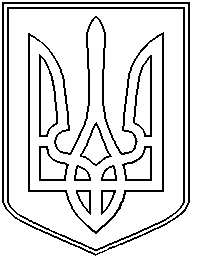 